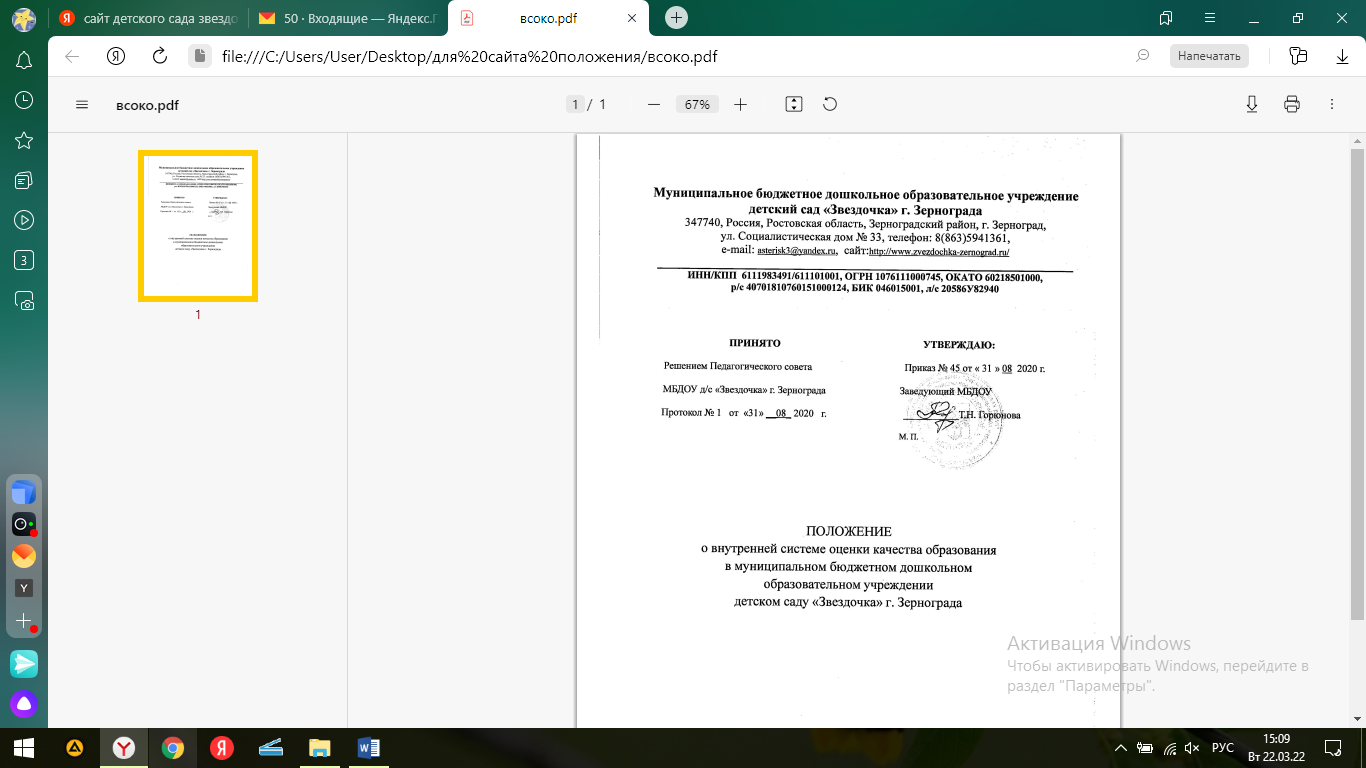 Общие положенияНастоящее Положение о внутренней системе оценки качества образования (далее по тексту Положение, ВСОКО) в дошкольном образовательном учреждении разработано для муниципального бюджетного дошкольного образовательного учреждения детского сада «Звездочка» г. Зернограда (далееДОУ).Положение разработано в соответствии с нормативными документами:Федеральный закон № 273- ФЗ от 29.12.2012 «Об образовании в Российской Федерации» с изменениями от 24 марта 2021 года;Приказ Минобрнауки РФ от 17 октября 2013 г. № 1155 «Об утверждении федерального государственного образовательного стандарта дошкольного образования» с изменениями на 21 января 2019 года;Приказ Министерства образования и науки Российской Федерации от 14 июня 2013 г. № 462 «Об утверждении порядка проведения самообследования образовательной организацией» с изменениями на 14 декабря 2017 года;Постановление Правительства РФ от 5 августа 2013 г. N 662 «Об осуществлении мониторинга системы образования»;Приказ Минобрнауки РФ от 10 декабря 2013 г. № 1324 «Об утверждении показателей деятельности образовательной организации, подлежащей самообследованию» с изменениями на 15 февраля 2017 года;Приказ Минобрнауки РФ от 5 декабря 2014 г. № 1547 «Об утверждении показателей, характеризующих общие критерии оценки качества образовательной деятельности организаций, осуществляющих образовательную деятельность;Устав;другие нормативные правовые акты Российской Федерации, регламентирующие деятельность организаций, осуществляющих образовательную деятельность.Положение распространяется на деятельность всех работников ДОУ, осуществляющих профессиональную деятельность в соответствии с трудовым договором, в том числе на сотрудников, работающих по совместительству.На основании данного Положения ДОУ обеспечивает разработку, внедрение, проведение необходимых оценочных процедур, анализ, учет и дальнейшее использование полученных результатов.ВСОКО проводится не реже 1 раза в год.Экспертная рабочая группа для проведения ВСОКО создается на основании приказа заведующего в количестве 3-4 человек.В настоящем Положении используются следующие терминыКачество образования – комплексная характеристика образовательной деятельности и подготовки обучающегося, выражающая степень их соответствия федеральным государственным образовательным стандартам, федеральным государственным требованиям и (или) потребностям физического или юридического лица, в интересах которого осуществляется образовательная деятельность, в том числе степень достижения планируемых результатов образовательной программы(Федеральный закон от 29 декабря 2012 г. № 273-ФЗ «Об образовании в Российской Федерации», статья 2, п 29).Система оценки качества дошкольного образования – совокупность взаимосвязанных субъектов, объектов, показателей, критериев, способов, механизмов и процедур оценивания основных качественных характеристик ДО, свидетельствующих о выполнении установленных нормативов, стандартов, требований и ожиданий (потребностей) родителей воспитанников дошкольных образовательных организаций.Качество условий – выполнение санитарно-гигиенических норм организации образовательного процесса; организация питания в дошкольном учреждении; реализация мер по обеспечению безопасности воспитанников в организации образовательного процесса.	Качество образования ДО – это соответствие системы дошкольного образования, происходящих в ней процессов и достигнутых результатов ожиданиям и требованиям государства (ФГОС ДО), общества и различных групп потребителей: детей, родителей, педагогов ДОУ (учитывая муниципальную стратегию, гражданский заказ.)Контроль за образовательной деятельностью в рамках реализации Программы в Учреждении осуществляется не за образовательными результатами детей, а за условиями ее реализации, которые и способствуют достижению детьми определенных образовательных результатов. Используемые в Учреждении критерии оценки эффективности деятельности отдельных работников должны быть построены на показателях, характеризующих создаваемые ими условия при реализации образовательной программы (комментарии к ФГОС дошкольного образования, письмо Минобрнауки РФ от 28 февраля 2014 г. № 08-249) .Оценивание качества – оценивание соответствия образовательной деятельности, реализуемой Организацией, заданным требованиям Стандарта и Программы в дошкольном образовании направлено в первую очередь на оценивание созданных организацией условий в процессе образовательной деятельности (Примерная основная образовательная программа, 2015 год).Критерий – признак, на основании которого производится оценка, классификация оцениваемого объекта.Мониторинг в системе образования – комплексное аналитическое отслеживание процессов, определяющих количественно – качественные изменения качества образования, результатом которого является установление степени соответствия измеряемых образовательных результатов, условий их достижения и обеспечение общепризнанной, зафиксированной в нормативных документах и локальных актах, системе государственно-общественных требований к качеству образования, а также личностным ожиданиям участников образовательного процесса.Измерение – метод регистрации состояния качества образования, а также оценка уровня образовательных достижений, которые имеютстандартизированную форму и содержание которых соответствует реализуемым образовательным программам.Федеральный государственный образовательный стандарт дошкольного образования (ФГОС) представляет собой совокупность обязательных требований к дошкольному образованию. ФГОС дошкольного образования является ориентиром для независимой оценки качества дошкольного образования.В качестве источников данных для оценки качества образования используются:результаты педагогической диагностики;отчет о результатах самообследования;	результаты мониторинга по созданию	условий: РППС, психолого- педагогических, кадровых, материально-технических;социологические опросы;отчеты работников ДОУ;посещение мероприятий, организуемых педагогами ДОУ.ВСОКО предназначена для:установления соответствия качества образования в ДОО требованиям ФГОС ДО,управления качеством образования в ДОО,обеспечения участников образовательных отношений и общества вцелом, объективной и достоверной информацией о качестве образования, предоставляемого в ДОО.Основные цели, задачи, принципы и функции внутренней системы оценки качества образования.Целью системы оценки качества образования является установление соответствия качества дошкольного образования в ДОУ федеральному государственному образовательному стандарту дошкольного образования.Задачи внутренней системы оценки качества образования:получение объективной информации о функционировании и развитии ДОУ, тенденциях его изменения и причинах, влияющих на его уровень;предоставление всем	участникам образовательного процесса достоверной информации о качестве образования;принятие обоснованных и своевременных управленческих решений по совершенствованию образовательного процесса в ДОУ и повышение уровня информированности потребителей образовательных услуг при принятии таких решений;прогнозирование развития образовательной системы ДОУ.Системы оценки качества образования в ДОУ строится в соответствии спринципами:объективности, достоверности, полноты и системности информации о качестве образования;открытости, прозрачности процедуры оценки качества образования	и информации для различных групп потребителей;реалистичности требований, норм и показателей качества образования, их социальной и личностной значимости, учета индивидуальных особенностей развития воспитанников;учета возрастных особенностей развития отдельных воспитанников при оценке результатов их обучения и развития;минимизации системы показателей;взаимного дополнения оценочных процедур, установлением между ними взаимосвязей и взаимозависимости.2.4 Функции ВСОКОИнформационная. Дает возможность выяснить результативность педагогического процесса, получить сведения о состоянии образовательной деятельности, обеспечить обратную связь.Побудительная. Участие в оценке качества всех участников педагогического процесса повышает уровень их педагогической культуры, интерес к воспитанию, побуждает к более глубокому изучению детей, самоанализу своего педагогического труда. Благодаря системе оценки качества процесс построения образовательной и воспитательной работы в ДОУ может стать личностно своеобразным, т.е. соответствовать широкому диапазону личностных возможностей деятельности педагога.Формирующая. Внедрение системы оценки качества в работу дошкольных учреждений позволит более эффективно использовать «зону ближайшего развития» ребенка. Для полноценного формирования личности ребенка необходимо знать его сильные, слабые и оформляющиеся стороны, что может быть полно отслежено с помощью системы оценки качества. Опираясь на его результаты, педагог сможет подобрать методы и приемы индивидуально для каждого ребенка, учитывая его возможности, что, несомненно, окажет положительное влияние на уровень развития детей, поможет избежать выпадения из зоны внимания педагога каких-либо недостатков и трудностей в воспитании личности ребенкаКоррекционная. Тесно связана с формирующей функцией. Направленность оценки качества на особенности текущих процессов предполагает обнаружение и фиксацию многочисленных непрогнозируемых, неожиданных результатов реализации образовательной работы. Среди них могут быть как положительные, так и отрицательные с точки зрения развития личности, это поможет педагогам принять меры на усиление положительного и в то же время ослабление отрицательного.Организационная структура ВСОКООрганизационная структура ДОУ, занимающаяся ВСОКО и интерпретацией полученных результатов, включает в себя: администрацию ДОУ; педагогический совет и членов экспертной рабочей группы.Администрация ДОУ:организует педагогический коллектив для оценки качества образовательного процесса и созданных условий;формирует блок локальных актов, регулирующих функционирование ВСОКО ДОУ и приложений к ним, утверждает их приказом заведующего ДОУ и контролирует их исполнение;разрабатывает мероприятия и готовит предложения, направленные на совершенствование системы оценки качества образования в ДОУ, участвует в этих мероприятиях;обеспечивает на основе образовательной программы проведение в ДОУ контрольно-оценочных процедур, мониторинговых, социологических и статистических исследований по вопросам качества образования;организует систему мониторинга качества образования в ДОУ, осуществляет сбор, обработку, хранение и представление информации о состоянии и динамике развития; анализирует результаты оценки качества образования на уровне ДОУ;обеспечивает условия для подготовки работников ДОУ и членов рабочей группы к осуществлению контрольно-оценочных процедур;обеспечивает предоставление информации о качестве образования на различные уровни системы оценки качества образования;формирует информационно – аналитические материалы по результатам оценки качества образования (анализ работы ДОУ за учебный год, отчет о результатах самообследования, публичный доклад заведующего);принимает управленческие решения по развитию качества образования на основе анализа результатов, полученных в процессе реализации ВСОКО;Экспертная рабочая группа:создается приказом заведующего на начало каждого учебного года;разрабатывает методики ВСОКО;участвует	в	разработке	системы	показателей,	характеризующих состояние и динамику развития ДОУ;обеспечивает на основе ООП ДО ДОУ контрольно-оценочные процедуры, мониторинговые, социологические и статистические исследования по вопросам качества образования;проводит экспертизу ДОУ по оценке качества образования, уровня развития      воспитанников      и      формируют      предложения      по	их совершенствованию;готовит предложения для администрации по выработке управленческих решений по результатам оценки качества образования на уровне дошкольного учреждения.Педагогический совет:- принимает участие в формировании информационных запросов основных пользователей ВСОКО ДОУ;принимает участие в обсуждении системы показателей, характеризующих состояние и динамику развития ВСОКО в ДОУ;содействует определению стратегических направлений развития системы образования в ДОУ;принимает участие в экспертизе качества образовательных результатов, условий организации образовательной деятельности в ДОУ;содействует	организации	работы	по	повышению	квалификации педагогических кадров, развитию их творческих инициатив;заслушивает информацию и отчеты педагогических работников, доклады представителей организаций и учреждений, взаимодействующих с ДОУ по вопросам образования.Реализация внутреннего мониторинга качества образованияМБДОУ детский сад «Звездочка» г. Зернограда самостоятельно определяет процедуру оценки качества образования в рамках нормативно- правовых документов.Мероприятия по реализации целей и задач ВСОКО планируются и осуществляются на основе проблемного анализа образовательной деятельности ДОУ, определения методологии, технологии и инструментария оценки качества образования.Процесс ВСОКО состоит из следующих этапов:Нормативно-установочный:определение основных показателей, инструментария;определение ответственных лиц;подготовка приказа о сроках проведения.Информационно-диагностический:сбор информации с помощью подобранных методик.Аналитический:анализ полученных результатов,сопоставление	результатов	с	нормативными	показателями, установление причин отклонения, оценка рисков.Итогово-прогностический:предъявление полученных результатов на уровень педагогического коллектива, родительского комитета,разработка дальнейшей стратегии работы ДОУ.По итогам анализа полученных данных ВСОКО готовятся соответствующие документы (отчеты, справки, доклады), которые доводятся до сведения педагогического коллектива ОУ, учредителя, родителей. Результаты ВСОКО являются основанием для принятия административных решений на уровне ДОУ.Предметом системы оценки качества образования являются:Качество условий осуществления образовательной деятельности ДОУ, которые включают в себя:психолого-педагогические условия;условия предметно-пространственной развивающей среды;информационно-методические условия;кадровые условия;материально-технические условия.Процедуры: наблюдение, анкетирование, анализ документов.Качество процессов деятельности ДОУ, которые включают в себя:административные процессы;аттестационные процессы;образовательную деятельность;процессы взаимодействия с социальными партнерами.Качество результатов деятельности ДОУ, которое включает в себя:участие воспитанников в конкурсах и фестивалях, выставках, соревнованиях и других массовых мероприятиях;участие педагогов в конкурсах и фестивалях, выставках, конференциях, семинарах;укрепление и сохранение здоровья воспитанников;результаты педагогической диагностики;удовлетворенность родителей.Содержание процедуры ВСОКО соответствует следующим критериям:Критерии оценки качества условий реализации АОП образовательного учреждения:характер взаимодействия сотрудников с детьми,характер взаимодействия сотрудников с родителями (Приложения 1; 5).Критерии оценки развивающей предметно-пространственной среде:насыщенность предметно-пространственной развивающей среды;трансформируемость пространства;полифункциональность игровых материалов;вариативность предметно-пространственной развивающей среды;доступность предметно-пространственной развивающей среды;безопасность предметно-пространственной развивающей среды. (Приложение 2).Критерии оценки кадровых условий реализации АОП ДО ДОУ:.квалификация	педагогических	работников	и	учебно-вспомогательного персонала;должностной состав реализации АОП ДО;количественный состав реализации АОП ДО;компетенции педагогических работников. (Приложение 3).Критерии оценки материально-технических условий:мониторинг средств обучения и воспитания детей;мониторинг учебно-методического обеспечения АОП ДО;мониторинг материально-технического обеспечения АОП ДО (Приложение 4).Критерии оценки финансовых условий:Финансовое обеспечение реализации АОП ДО ДОУ осуществляется исходя из стоимости услуг на основе государственного (муниципального) задания.Заключительные положения5.1. Настоящее Положение о ВСОКО является локальным нормативным актом ДОУ , принимается на Педагогическом совете и утверждается (либо вводится в действие) приказом заведующего ДОУ.5.2.. Все изменения и дополнения, вносимые в настоящее Положение, оформляются в письменной форме в соответствии действующим законодательством Российской Федерации.Положение о внутренней системе оценки качества образования ДОУ принимается на неопределенный срок. Изменения и дополнения кПоложению принимаются в порядке, предусмотренном п.5.1. настоящего Положения.После принятия Положения (или изменений и дополнений отдельных пунктов и разделов) в новой редакции предыдущая редакция автоматически утрачивает силу.Срок данного Положения не ограничен. Данное Положение действует до принятия нового.Приложение № 1Карта оценки психолого-педагогических условий в МБДОУ д/с «Звездочка» г. Зернограда (Взаимодействие сотрудников с детьми)Приложение 2.Карта оценки организации РППС среды в группе в соответствии с ФГОС ДОПриложение 3.Карта анализа кадровых условий реализации АОП ДОДата 	Приложение 4.Карта анализа материально-технических условий реализации АОП ДОДата  	Приложение 4а.Карта анализа материально-технических обновлений реализации АОП  ДОДата 	Приложение 5.АНКЕТА ДЛЯ РОДИТЕЛЕЙУдовлетворенность родителей качеством предоставляемых образовательных услуг в МБДОУ д/с «Звездочка» г. ЗерноградаУважаемые родители!Перед Вами анкета, которую сотрудники детского сада используют   для получения информации о Вашей удовлетворенности их работой. Это информация о том, насколько благополучен и насколько хорошо развивается Ваш ребенок в детском саду. Ваше мнение необходимо для того, чтобы   сотрудники детского сада смогли внести в свою работу соответствующие изменения, улучшить ее.Просим Вас помочь педагогическому коллективу ДОУ улучшить свою работу.Внимательно прочитайте вопрос и отметьте тот вариант ответа, который в наибольшей степени соответствует Вашему мнению.Благодарим за участие!№ п/пПоказательИндикаторИндикаторИндикатор№ п/пПоказатель2101.Сотрудники создают и поддерживают доброжелательную атмосферу в группе:общаются с детьми дружелюбно, уважительно, вежливо; обращаются к детям по имени, доброжелательно;поддерживают доброжелательные отношения между детьми (предотвращают конфликтные ситуации, собственным примером демонстрируют положительное отношение ко всем детям);сотрудники не ограничивают естественный шум в группе (подвижные игры, смех, свободный разговор и пр.);голос взрослого не доминирует над голосами детей;2.Сотрудники способствуют установлению доверительных отношений с детьми:в индивидуальном общении с ребенком выбирают позицию «глаза на одном уровне»;учитывают потребность детей в поддержке взрослых (проявляют внимание кнастроениям, желаниям, достижениям и неудачам каждого ребенка, успокаивают и подбадривают расстроенных детей и т.п.);выслушивают детей с вниманием и уважением;3.Сотрудники чутко реагируют на инициативу детей в общении:вежливо и доброжелательно отвечают на вопросы и обращения детей, обсуждают их проблемы;окликаются на любые просьбы детей о сотрудничестве и совместной деятельности (вместе поиграть, почитать, порисовать и пр.); в случае невозможности удовлетворить просьбу ребенка объясняют причину;побуждают детей высказывать свои чувства и мысли, рассказывать о событиях, участниками которых они были (о своей семье, друзьях, мечтах, переживаниях и пр.); сами делятся своими переживаниями, рассказывают о себе;4.Взаимодействуя с детьми, сотрудники учитывают их возрастные и индивидуальные особенности:в ходе игры, занятий, режимных моментов и в свободной деятельности учитывают привычки, характер, темперамент, настроение, состояние ребенка (терпимо относятся к затруднениям, позволяют действовать в своем темпе, помогают справиться с трудностями, стремятся найти особый подход кзастенчивым, конфликтным детям и др.);предлагая образцы деятельности, не настаивают на их точном воспроизведении детьми младшего и среднего дошкольного возраста; отмечая ошибки старшихдетей, делают это мягко, не ущемляя достоинство ребенка;5.Сотрудники уделяют специальное внимание детям с особыми потребностями:помогают детям с особыми потребностями включиться в детский коллектив и в образовательный процесс;уделяют специальное внимание детям, подвергшимся физическому илипсихологическому насилию (своевременно выявляют случаи жестокого или пренебрежительного обращения с ребенком, оказывают поддержку всоответствии с рекомендациями специалистов)6.Сотрудники используют позитивные способы коррекции поведения детей:чаще пользуются поощрением, поддержкой детей, чем порицанием и запрещением;порицания относят только к отдельным действиям ребенка, но не адресуют их к его личности, не ущемляют его достоинства (например, «Ты поступил плохо», но не «Ты плохой» и т.п.);«корректируя действия ребенка, взрослый создает ситуацию, из которой ребенок находит решение»7.Педагоги планируют образовательную работу (развивающие игры, занятия,прогулки, беседы, экскурсии) с каждым ребенком и с группой детей наосновании данных психолого-педагогической диагностики развития каждого ребенка.ИтогоИндикаторы: 2-соответствует полностью, 1-частично соответствует, 0-не соответствуетПоказательСодержаниеИндикаторИндикаторИндикаторПоказательСодержание210Безопасность1.1. Соответствие требованиям СанПиНБезопасность1.2. Наличие сертификата качества игрового материала иоборудованияБезопасность1.3 Наличие игрового материала и оборудования без повреждениянаружных поверхностейБезопасность1.4. Отсутствие травмоопасного игрового материала и оборудованияСоответствие РППС современным принципам2.1.Информативности (предусматривает разнообразие тематики иоборудования и активности воспитанников во взаимодействии с предметным окружением)Соответствие РППС современным принципам2.2.Вариативности (предусматривает вариативную часть ООП ДО)Соответствие РППС современным принципам2.3.Полифункциональности (обеспечение всех составляющих воспитательно-образовательного процесса и возможностьразнообразного использования материала)Соответствие РППС современным принципам2.4.Педагогической целесообразности (позволяет предусмотретьнеобходимость и достаточность использования РППС)Соответствие РППС современным принципам2.5.Трансформируемости (обеспечивает возможность изменениеРППС, позволяющих, по ситуации, вынести на первый план ту или иную функцию пространства, оборудования…)Соответствие РППС современным требованиям3.1.Соответствие пространства группового помещения соотношению(50/30/20)Соответствие РППС современным требованиям3.2.Соответствие возрастным особенностямСоответствие РППС современным требованиям3.3.Соответствие образовательной программеСоответствие РППС современным требованиям3.4.Соответствие комплексно-тематическому принципу построенияобразовательного процессаСоответствие РППС современным требованиям3.5.Соответствие принципу интеграции образовательных областейСоответствие РППС современным требованиям3.6.Учет гендерной специфики развития детей дошкольного возрастаЭстетикаоформления группы4.1.Единство стиля, гармония декораЭстетикаоформления группы4.2. Отсутствие дефектов и ветхости оборудованияЭстетикаоформления группы4.3.Наличие продуктов детского труда и творчестваСозданиеинформационного пространства для родителей5.1.Содержание информационных материалов для родителей (темынедели, РД, сетка НОДСозданиеинформационного пространства для родителей5.2.Эстетика оформленияСозданиеинформационного пространства для родителей5.3.Наличие информации об индивидуальных достижениях,предпочтениях воспитанниковСозданиеинформационного пространства для родителей5.4.Материалы, отражающие включение родителей вобразовательный процесс.Интерактивное5.5. Какое, кем и когда используетсяоборудованиеНаличие материалов и оборудования для организации прогулки6.1.Наличие развивающего пространства на участкеНаличие материалов и оборудования для организации прогулки6.2.Предметы и оборудование (в т.ч. нестандартное) длядвигательной активности на прогулочном участке.Наличие материалов и оборудования для организации прогулки6.3. Предметы и оборудование для сезонных игр детей на участкеИТОГОИндикаторы: 2-соответствует полностью, 1-частично соответствует,0-не соответствуетПоказатели	оценки кадровыхусловий	реализации АОП ДОКритерии оценки кадровых условий реализации АОП ДОФактические данныеквалификация педагогических работниковсоответствие	квалификации педагогических		работников требованиям,установленным	в			Едином квалификационном			справочнике должностей		руководителей,специалистов и служащих%	педагогических работников, соответствующихтребованиямквалификация	учебно- вспомогательного персоналасоответствие	квалификации	учебно- вспомогательного персоналатребованиям, установленным в Едином квалификационном справочникедолжностей	руководителей, специалистов и служащих%	учебно-вспомогательного персонала, соответствующих требованиямдолжностной состав реализации АОП ДО да/нетсоответствие	должностейпедагогических	работников содержанию АОП ДОда/нетдолжностной состав реализации АОП ДО да/нетпрофильная	направленностьквалификации	педагогических работников в соответствии с занимающей должностьюда/нетколичественный составреализации АОП ДОотсутствие вакансийда/неткомпетенции педагогических работниковспособность	педагогических работников		обеспечивать эмоциональное благополучие детейспособность	педагогических работников обеспечивать поддержку индивидуальности и инициативы детейспособность	педагогических работников устанавливать правила взаимодействия в разных ситуацияхспособность педагогических работников	к		построению вариативного		образования, ориентированного на индивидуальные особенности развития детейда/нет-	способность	педагогических работников к  конструктивномувзаимодействию	с	родителями воспитанников.Выводы:Выводы:Выводы:Показатели оценки материально- техническихусловий реализации АОП ДОУКритерии оценки материально- технических условий реализации АОП ДОУФактические данныесредства	обучения	и воспитаниядетейсоответствие	средств		обучения	и воспитания возрастным и индивидуальным	особенностям развития детейСоответствуют(не соответствуют)учебно-методическое обеспечениеАОП ДОУобеспеченность АОП ДОУ учебно- методическими комплектами,оборудованием,	специальным оснащением% обеспеченностиматериально- техническое обеспечение АОП ДОУсоответствие		материально- технических	условий		требованиямпожарной безопасностида/нетматериально- техническое обеспечение АОП ДОУсоответствие		материально- технических	условий		требованиямСанПинда/нетпредметно- пространственная средасоответствие	предметно- пространственной среды требованиям АОП ДОда/нетВыводы:Выводы:Выводы:Показатели обновлений за годКоличествоИнформационно-технические (компьютеры и т.д.)Методические материалы (пособия, дид. игры,картины, методическая литература и т.д.)Спортивный инвентарьМебельМалые игровые формы на участкахОснащение	кабинетов	логопедов,  педагога-психологаДа/ Полностью согласенСкорее да/ Скорее согласенСкорее нет/ Скорее несогласенНет/ Совершенно не согласенЗатрудняюсь ответить1. На Ваш взгляд, детский сад достаточно обеспечен дидактическимоборудованием,наглядными пособиями, игрушками2.Удовлетворяют ли Вас санитарно-гигиенические условия в дошкольном учреждении (освещение,тепловой режим, чистота)3.На Ваш взгляд, детский сад достаточно обеспеченмебелью4.Удовлетворяет ли Вас благоустройство территории детскогодошкольного учреждения5.Удовлетворяет ли Васмедицинское обслуживание6.Удовлетворяет ли Васорганизация питания7.Удовлетворяет ли Вассоблюдение безопасности пребывания ребенка вдошкольном учреждении8.Как Вы считаете, соответствует лисодержание и уровеньзанятий в Вашем детском дошкольном учреждении требованиям времени9.Удовлетворяет ли Васкачество занятий в детском дошкольном учреждении10.Считаете ли Вы нагрузкудля детей в дошкольном учреждении оптимальной11.Как вы считаете, в детском саду работают квалифицированные и компетентные педагоги:11.Как вы считаете, в детском саду работают квалифицированные и компетентные педагоги:11.Как вы считаете, в детском саду работают квалифицированные и компетентные педагоги:11.Как вы считаете, в детском саду работают квалифицированные и компетентные педагоги:11.Как вы считаете, в детском саду работают квалифицированные и компетентные педагоги:11.Как вы считаете, в детском саду работают квалифицированные и компетентные педагоги:воспитателипедагог-психологучитель-логопедмузыкальныйруководительстаршийвоспитатель12.Как вы считаете, ваш ребенок приобрелсоответствующие возрастузнания и умения благодаря посещению детского сада13.Как вы считаете, есть ли заслуга педагогов в готовности вашего ребенка к школе (Отвечают толькородители выпускников)14.На ваш взгляд, вы достаточно получаете информации ожизнедеятельности ребенка в детском саду15.Удовлетворены ли выполнотой и актуальностью информации о деятельности детского сада, размещенной на сайте учреждения в сетиИнтернет16.На ваш взгляд, консультативная и иная помощь предоставляется вам педагогами в полномобъеме17.Нравится ли Вашему ребёнку ходить в нашдетский сад18.Оцените, пожалуйста, отношения сына (дочери) со сверстниками в ДОУ18.Оцените, пожалуйста, отношения сына (дочери) со сверстниками в ДОУ18.Оцените, пожалуйста, отношения сына (дочери) со сверстниками в ДОУ18.Оцените, пожалуйста, отношения сына (дочери) со сверстниками в ДОУ18.Оцените, пожалуйста, отношения сына (дочери) со сверстниками в ДОУ18.Оцените, пожалуйста, отношения сына (дочери) со сверстниками в ДОУУ моего ребенка небывает конфликтов сосверстниками – хорошееотношениеКак и у всех детей в группе бывают ссоры и конфликты, но моемуребенку удается их разрешить – нормальноеотношениеМоего ребенка частообижают – плохое отношениеЗатрудняюсьответить19.Каков характер взаимоотношений Вашего сына (дочери) с педагогами19.Каков характер взаимоотношений Вашего сына (дочери) с педагогамихорошие отношениясо всеми педагогамихорошие отношения только с некоторымипедагогамиотношения носяттеплый, неформальный характербезразличныеотношениячаще всегоотношения носят конфликтный характер20.Как, на Ваш взгляд, проводятся родительские собрания20.Как, на Ваш взгляд, проводятся родительские собранияНа собранияхскучно: «проводятся для галочки»Иногда родительские собранияпроводятся интересноСобрания проводятся с пользой для родителей, на собранияхвсегда интересно, разнообразно21.Из какого источника вы получаете больше всего информации21.Из какого источника вы получаете больше всего информацииИз официальногосайтаИз сетевой группыИз информационногостендаЛично отвоспитателяПо телефону22. Как вы считаете, в целом, какое качество дошкольного образования в нашем детском саду22. Как вы считаете, в целом, какое качество дошкольного образования в нашем детском садуВысокоеНе достаточновысокоеНизкое